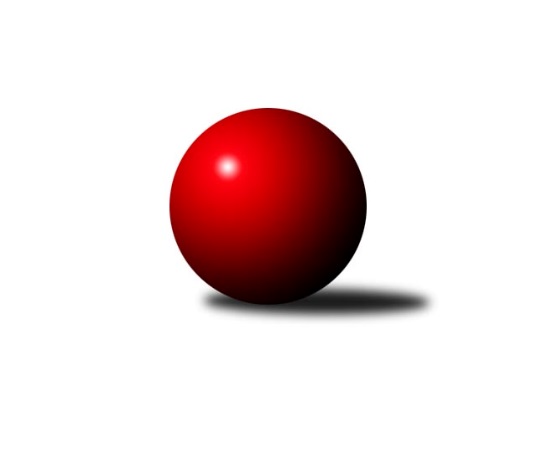 Č.10Ročník 2010/2011	27.11.2010Nejlepšího výkonu v tomto kole: 3394 dosáhlo družstvo: KK Hvězda Trnovany2.KLM A 2010/2011Výsledky 10. kolaSouhrnný přehled výsledků:KK SDS Sadská	- SKK Bohušovice	7:1	3293:3161	15.0:9.0	27.11.Vltavan Loučovice	- TJ Sokol Duchcov	4:4	3248:3270	12.5:11.5	27.11.KK Hvězda Trnovany	- KK Lokomotiva Tábor	7:1	3394:3252	15.0:9.0	27.11.TJ Loko České Velenice	- SKK Vrchlabí 	6:2	3377:3333	13.5:10.5	27.11.SKK Rokycany	- SK Škoda VS Plzeň 	4:4	3241:3213	11.0:13.0	27.11.Sokol Kolín 	- SKK Jičín	6:2	3226:3207	13.0:11.0	27.11.Tabulka družstev:	1.	KK Hvězda Trnovany	10	8	0	2	54.5 : 25.5 	142.0 : 98.0 	 3294	16	2.	KK SDS Sadská	10	6	1	3	50.5 : 29.5 	138.5 : 101.5 	 3269	13	3.	TJ Sokol Duchcov	10	6	1	3	42.5 : 37.5 	125.5 : 114.5 	 3240	13	4.	Vltavan Loučovice	10	5	2	3	47.0 : 33.0 	124.0 : 116.0 	 3229	12	5.	TJ Loko České Velenice	10	5	1	4	43.0 : 37.0 	123.5 : 116.5 	 3257	11	6.	Sokol Kolín	10	5	0	5	39.0 : 41.0 	117.5 : 122.5 	 3239	10	7.	SKK Vrchlabí	10	4	1	5	36.5 : 43.5 	118.0 : 122.0 	 3245	9	8.	SKK Rokycany	10	4	1	5	36.0 : 44.0 	113.5 : 126.5 	 3268	9	9.	KK Lokomotiva Tábor	10	4	0	6	37.0 : 43.0 	109.0 : 131.0 	 3214	8	10.	SK Škoda VS Plzeň	10	3	2	5	34.0 : 46.0 	109.5 : 130.5 	 3207	8	11.	SKK Bohušovice	10	3	0	7	30.0 : 50.0 	104.5 : 135.5 	 3189	6	12.	SKK Jičín	10	2	1	7	30.0 : 50.0 	114.5 : 125.5 	 3242	5Podrobné výsledky kola:	 KK SDS Sadská	3293	7:1	3161	SKK Bohušovice	Aleš Košnar	156 	 145 	 138 	143	582 	 4:0 	 499 	 127	136 	 120	116	Ladislav Koláček	Tomáš Bek	130 	 129 	 139 	123	521 	 2.5:1.5 	 528 	 122	129 	 131	146	Milan Perníček	Martin Schejbal	140 	 146 	 121 	148	555 	 3:1 	 504 	 129	127 	 137	111	Lukáš Dařílek	Antonín Svoboda	136 	 122 	 131 	125	514 	 1:3 	 543 	 147	142 	 132	122	Ladislav Šourek	Václav Schejbal	146 	 146 	 136 	141	569 	 2.5:1.5 	 541 	 126	129 	 145	141	Jiří Semerád	Jan Renka st.	144 	 146 	 137 	125	552 	 2:2 	 546 	 137	127 	 144	138	Martin Vrbatarozhodčí: Nejlepší výkon utkání: 582 - Aleš Košnar	 Vltavan Loučovice	3248	4:4	3270	TJ Sokol Duchcov	Radek Šlouf	125 	 125 	 124 	131	505 	 1:3 	 523 	 143	141 	 128	111	Miloš Civín	Miroslav Šuba	142 	 155 	 144 	135	576 	 2.5:1.5 	 583 	 136	182 	 144	121	Zdeněk Ransdorf	Jaroslav Suchánek	134 	 124 	 161 	141	560 	 4:0 	 500 	 133	118 	 133	116	Vít Strachoň *1	Josef Gondek	130 	 146 	 131 	155	562 	 2:2 	 559 	 140	136 	 150	133	Jakub Dařílek	Josef Sysel	139 	 145 	 134 	138	556 	 3:1 	 523 	 144	136 	 123	120	Dalibor Dařílek	Martin Jirkal *2	128 	 109 	 129 	123	489 	 0:4 	 582 	 144	152 	 146	140	Jan Endrštrozhodčí: střídání: *1 od 56. hodu Josef Pecha, *2 od 60. hodu Jan SmolenaNejlepší výkon utkání: 583 - Zdeněk Ransdorf	 KK Hvězda Trnovany	3394	7:1	3252	KK Lokomotiva Tábor	Milan Stránský	138 	 124 	 145 	142	549 	 3:1 	 514 	 119	134 	 129	132	Petr Chval	Zdeněk Kandl	136 	 148 	 148 	155	587 	 3:1 	 556 	 139	144 	 140	133	Jaroslav Mihál	Michal Koubek	124 	 134 	 128 	136	522 	 2:2 	 518 	 135	142 	 119	122	Borek Jelínek	Miroslav Náhlovský *1	130 	 128 	 134 	150	542 	 1:3 	 554 	 138	136 	 140	140	David Kášek	Pavel Kaan	137 	 155 	 153 	144	589 	 3:1 	 548 	 142	139 	 135	132	Miroslav Kašpar	Josef Šálek	153 	 137 	 142 	173	605 	 3:1 	 562 	 150	141 	 141	130	Karel Smažíkrozhodčí: střídání: *1 od 61. hodu Jiří ZemánekNejlepší výkon utkání: 605 - Josef Šálek	 TJ Loko České Velenice	3377	6:2	3333	SKK Vrchlabí 	Zbyněk Dvořák	132 	 154 	 149 	143	578 	 3:1 	 558 	 151	123 	 142	142	Vlado Žiško	Ondřej Touš	153 	 153 	 154 	139	599 	 4:0 	 524 	 139	122 	 135	128	Roman Pek	Pavel Sládek	135 	 129 	 153 	136	553 	 1:3 	 570 	 137	136 	 150	147	Jan Horáček	Zdeněk st. Dvořák	128 	 133 	 145 	132	538 	 2.5:1.5 	 531 	 140	133 	 131	127	Pavel Nežádal	Ladislav Chmel	123 	 131 	 140 	125	519 	 0:4 	 578 	 132	157 	 146	143	Michal Rolf	Zdeněk ml. Dvořák	149 	 141 	 142 	158	590 	 3:1 	 572 	 147	140 	 143	142	David Hoblrozhodčí: Nejlepší výkon utkání: 599 - Ondřej Touš	 SKK Rokycany	3241	4:4	3213	SK Škoda VS Plzeň 	Michal Pytlík	129 	 133 	 158 	133	553 	 1:3 	 574 	 132	146 	 148	148	Martin Pejčoch	Václav Fűrst	129 	 127 	 123 	135	514 	 1:3 	 538 	 158	135 	 133	112	Jiří Baloun	Zdeněk Enžl	123 	 138 	 116 	126	503 	 1:3 	 545 	 136	145 	 145	119	Milan Vicher	Martin Prokůpek	139 	 138 	 140 	131	548 	 2:2 	 553 	 137	141 	 139	136	Pavel Říhánek	Pavel Honsa	144 	 143 	 162 	135	584 	 4:0 	 469 	 113	123 	 112	121	Jiří Šlajer	Vojtěch Špelina	126 	 139 	 140 	134	539 	 2:2 	 534 	 135	127 	 134	138	Petr Sachunskýrozhodčí: Nejlepší výkon utkání: 584 - Pavel Honsa	 Sokol Kolín 	3226	6:2	3207	SKK Jičín	Filip Dejda	147 	 121 	 137 	155	560 	 4:0 	 510 	 125	107 	 127	151	Lukáš Vik	Robert Saulich	130 	 121 	 126 	129	506 	 0:4 	 583 	 155	139 	 150	139	Jiří Vejvara	Jindřich Lauer	136 	 146 	 126 	133	541 	 2:2 	 510 	 134	115 	 127	134	Pavel Louda	Robert Petera	157 	 139 	 136 	136	568 	 2:2 	 539 	 130	142 	 140	127	Jaroslav Soukup	Jan Pelák	118 	 133 	 138 	132	521 	 2:2 	 536 	 120	126 	 134	156	Miloslav Vik	Roman Weiss	137 	 133 	 123 	137	530 	 3:1 	 529 	 134	124 	 138	133	Josef Vejvararozhodčí: Nejlepší výkon utkání: 583 - Jiří VejvaraPořadí jednotlivců:	jméno hráče	družstvo	celkem	plné	dorážka	chyby	poměr kuž.	Maximum	1.	Pavel Honsa 	SKK Rokycany	578.23	368.3	209.9	1.4	5/5	(620)	2.	Aleš Košnar 	KK SDS Sadská	575.73	383.9	191.9	0.9	5/5	(597)	3.	Ondřej Touš 	TJ Loko České Velenice	571.87	382.0	189.9	2.0	5/5	(618)	4.	David Hobl 	SKK Vrchlabí 	570.63	376.1	194.5	1.3	4/6	(604)	5.	Josef Šálek 	KK Hvězda Trnovany	570.53	370.6	199.9	1.2	5/5	(620)	6.	Jan Pelák 	Sokol Kolín 	568.93	369.4	199.6	2.6	5/5	(609)	7.	Martin Pejčoch 	SK Škoda VS Plzeň 	567.75	376.1	191.6	2.2	7/7	(586)	8.	Jiří Bartoníček 	SKK Vrchlabí 	565.38	368.9	196.4	1.8	4/6	(582)	9.	Josef Sysel 	Vltavan Loučovice	562.80	370.6	192.2	0.9	5/5	(651)	10.	Zdeněk Ransdorf 	TJ Sokol Duchcov	561.90	366.1	195.8	2.5	5/6	(589)	11.	Jan Endršt 	TJ Sokol Duchcov	560.75	362.7	198.0	1.2	6/6	(599)	12.	Zdeněk ml. Dvořák 	TJ Loko České Velenice	558.20	362.5	195.7	2.3	5/5	(630)	13.	Josef Gondek 	Vltavan Loučovice	556.40	362.3	194.1	3.9	5/5	(590)	14.	Jakub Dařílek 	TJ Sokol Duchcov	555.75	374.5	181.3	3.5	5/6	(586)	15.	Jiří Vejvara 	SKK Jičín	555.67	370.9	184.8	3.8	4/6	(591)	16.	Vojtěch Špelina 	SKK Rokycany	555.03	370.2	184.8	2.1	5/5	(622)	17.	Michal Rolf 	SKK Vrchlabí 	552.47	363.1	189.4	1.6	6/6	(583)	18.	Miroslav Náhlovský 	KK Hvězda Trnovany	552.04	362.2	189.8	2.6	5/5	(582)	19.	Robert Petera 	Sokol Kolín 	550.73	367.1	183.6	2.3	5/5	(616)	20.	Josef Vejvara 	SKK Jičín	550.67	356.5	194.1	1.8	6/6	(572)	21.	Václav Schejbal 	KK SDS Sadská	550.07	357.2	192.9	2.4	5/5	(608)	22.	David Kášek 	KK Lokomotiva Tábor	548.71	365.1	183.6	2.7	7/7	(572)	23.	Tomáš Bek 	KK SDS Sadská	548.40	355.4	193.0	1.6	5/5	(592)	24.	Milan Perníček 	SKK Bohušovice	546.68	364.2	182.5	2.5	7/7	(579)	25.	Pavel Louda 	SKK Jičín	545.61	366.8	178.8	3.6	6/6	(592)	26.	Aleš Hilzensauer 	TJ Sokol Duchcov	544.80	358.2	186.6	1.6	5/6	(587)	27.	Michal Pytlík 	SKK Rokycany	544.70	353.6	191.1	2.8	5/5	(588)	28.	Jiří Zemánek 	KK Hvězda Trnovany	544.65	358.2	186.5	1.8	5/5	(593)	29.	Filip Dejda 	Sokol Kolín 	544.47	363.9	180.5	2.0	5/5	(591)	30.	Pavel Kaan 	KK Hvězda Trnovany	544.25	349.0	195.3	1.3	4/5	(589)	31.	Milan Stránský 	KK Hvězda Trnovany	544.00	352.4	191.6	1.8	5/5	(599)	32.	Jaroslav Soukup 	SKK Jičín	543.53	363.8	179.8	3.6	6/6	(582)	33.	Pavel Sládek 	TJ Loko České Velenice	542.71	371.2	171.5	4.6	4/5	(575)	34.	Martin Vrbata 	SKK Bohušovice	542.68	359.9	182.8	2.8	7/7	(559)	35.	Ladislav Chmel 	TJ Loko České Velenice	541.53	363.9	177.7	3.7	5/5	(612)	36.	Zbyněk Dvořák 	TJ Loko České Velenice	540.33	363.6	176.7	4.4	4/5	(578)	37.	Jiří Semerád 	SKK Bohušovice	540.18	356.6	183.5	3.9	7/7	(574)	38.	Jiří Baloun 	SK Škoda VS Plzeň 	540.18	360.7	179.5	2.8	7/7	(586)	39.	Miroslav Šuba 	Vltavan Loučovice	538.28	357.3	181.0	4.8	5/5	(600)	40.	Miloslav Vik 	SKK Jičín	538.17	359.0	179.1	2.1	6/6	(564)	41.	Zdeněk Enžl 	SKK Rokycany	537.84	359.4	178.4	2.9	5/5	(556)	42.	Pavel Nežádal 	SKK Vrchlabí 	536.83	366.0	170.8	3.3	6/6	(564)	43.	Radek Šlouf 	Vltavan Loučovice	536.76	354.3	182.5	1.5	5/5	(584)	44.	Petr Chval 	KK Lokomotiva Tábor	536.57	361.1	175.4	3.5	7/7	(570)	45.	Borek Jelínek 	KK Lokomotiva Tábor	536.11	361.4	174.7	3.4	7/7	(554)	46.	Roman Weiss 	Sokol Kolín 	535.57	352.1	183.4	3.4	5/5	(597)	47.	Jaroslav Suchánek 	Vltavan Loučovice	535.35	367.2	168.2	4.9	4/5	(560)	48.	Vlado Žiško 	SKK Vrchlabí 	535.30	357.3	178.0	2.9	6/6	(583)	49.	Michal Koubek 	KK Hvězda Trnovany	534.40	351.1	183.3	2.7	5/5	(560)	50.	Pavel Říhánek 	SK Škoda VS Plzeň 	534.00	358.2	175.8	3.8	7/7	(564)	51.	Miroslav Kašpar 	KK Lokomotiva Tábor	533.79	357.6	176.2	2.4	7/7	(572)	52.	Karel Smažík 	KK Lokomotiva Tábor	532.00	353.5	178.5	3.3	7/7	(580)	53.	Ladislav Šourek 	SKK Bohušovice	530.18	358.4	171.8	4.5	7/7	(569)	54.	Vít Strachoň 	TJ Sokol Duchcov	529.38	351.1	178.3	7.3	4/6	(555)	55.	Václav Fűrst 	SKK Rokycany	529.17	356.0	173.2	4.2	5/5	(597)	56.	Lukáš Dařílek 	SKK Bohušovice	527.32	351.9	175.5	4.1	7/7	(584)	57.	Roman Bureš 	SKK Jičín	526.93	352.2	174.7	2.9	5/6	(550)	58.	Ondřej Sekyrka 	KK SDS Sadská	526.50	343.3	183.3	4.4	4/5	(562)	59.	Petr Sachunský 	SK Škoda VS Plzeň 	526.46	352.6	173.8	4.9	7/7	(557)	60.	Milan Vicher 	SK Škoda VS Plzeň 	524.25	355.0	169.2	5.3	7/7	(545)	61.	Martin Schejbal 	KK SDS Sadská	523.30	347.5	175.8	4.0	4/5	(591)	62.	Martin Prokůpek 	SKK Rokycany	522.93	347.6	175.3	3.7	5/5	(585)	63.	Dalibor Dařílek 	TJ Sokol Duchcov	521.50	361.8	159.8	8.3	4/6	(565)	64.	Zdeněk st. Dvořák 	TJ Loko České Velenice	520.67	345.3	175.4	4.6	4/5	(575)	65.	Martin Jirkal 	Vltavan Loučovice	520.00	350.6	169.4	4.3	4/5	(575)	66.	Robert Saulich 	Sokol Kolín 	519.58	347.5	172.1	4.0	4/5	(565)	67.	Josef Pecha 	TJ Sokol Duchcov	519.38	349.8	169.6	4.1	4/6	(565)	68.	Jiří Šlajer 	SK Škoda VS Plzeň 	514.50	350.1	164.4	5.6	7/7	(558)	69.	Roman Pek 	SKK Vrchlabí 	513.30	353.8	159.5	7.3	6/6	(548)	70.	Ladislav Koláček 	SKK Bohušovice	510.75	357.9	152.8	8.3	6/7	(521)	71.	Dalibor Mierva 	Sokol Kolín 	506.90	345.0	161.9	5.6	4/5	(595)		Zdeněk Kandl 	KK Hvězda Trnovany	583.75	381.8	202.0	1.3	1/5	(602)		Jan Horáček 	SKK Vrchlabí 	570.00	381.0	189.0	5.0	1/6	(570)		Antonín Svoboda 	KK SDS Sadská	569.40	376.9	192.5	3.4	3/5	(598)		Jiří Kapucián 	SKK Jičín	549.00	364.0	185.0	6.0	1/6	(549)		Vladimír Kučera 	KK Lokomotiva Tábor	548.00	373.0	175.0	3.0	1/7	(548)		Jindřich Lauer 	Sokol Kolín 	545.50	380.0	165.5	5.0	2/5	(550)		Josef Kohout 	Sokol Kolín 	543.00	359.0	184.0	4.0	1/5	(543)		Jaroslav Mihál 	KK Lokomotiva Tábor	532.13	357.1	175.0	5.8	4/7	(570)		Vojtěch Krákora 	KK Lokomotiva Tábor	532.00	355.0	177.0	3.0	1/7	(532)		Jan Renka  st.	KK SDS Sadská	529.56	348.1	181.4	2.4	3/5	(558)		Jiří Horáček 	SKK Vrchlabí 	525.00	336.5	188.5	2.5	2/6	(533)		Petr Bystřický 	KK Lokomotiva Tábor	525.00	355.7	169.3	6.0	3/7	(537)		Štěpán Šreiber 	SKK Rokycany	524.00	352.0	172.0	2.0	1/5	(524)		Miloš Civín 	TJ Sokol Duchcov	523.00	357.0	166.0	6.0	1/6	(523)		Lukáš Vik 	SKK Jičín	522.25	346.0	176.3	5.3	2/6	(561)		Jaroslav Kříž 	SKK Jičín	514.00	364.0	150.0	13.0	1/6	(514)		Petr Portyš 	SKK Jičín	510.50	345.5	165.0	7.5	2/6	(518)		Jan Smolena 	Vltavan Loučovice	510.00	355.2	154.8	7.7	2/5	(569)		Milan Míka 	TJ Loko České Velenice	509.00	331.0	178.0	5.0	1/5	(509)		Tomáš Limberský 	SKK Vrchlabí 	504.00	342.5	161.5	7.0	2/6	(525)		Roman Osovský 	TJ Loko České Velenice	501.00	357.0	144.0	8.5	2/5	(512)		Tomáš Kottvald 	SKK Jičín	494.00	335.0	159.0	6.0	1/6	(494)		Václav Pešek 	KK SDS Sadská	491.00	335.0	156.0	3.0	1/5	(491)		Josef Glos 	SKK Vrchlabí 	489.00	351.0	138.0	6.0	1/6	(489)Sportovně technické informace:Starty náhradníků:registrační číslo	jméno a příjmení 	datum startu 	družstvo	číslo startu
Hráči dopsaní na soupisku:registrační číslo	jméno a příjmení 	datum startu 	družstvo	Program dalšího kola:11. kolo4.12.2010	so	10:00	KK Lokomotiva Tábor - TJ Loko České Velenice	4.12.2010	so	10:00	SK Škoda VS Plzeň  - Vltavan Loučovice	4.12.2010	so	10:00	SKK Bohušovice - Sokol Kolín 	4.12.2010	so	13:30	SKK Jičín - SKK Rokycany	4.12.2010	so	14:00	SKK Vrchlabí  - KK SDS Sadská	4.12.2010	so	14:00	TJ Sokol Duchcov - KK Hvězda Trnovany	Nejlepší šestka kola - absolutněNejlepší šestka kola - absolutněNejlepší šestka kola - absolutněNejlepší šestka kola - absolutněNejlepší šestka kola - dle průměru kuželenNejlepší šestka kola - dle průměru kuželenNejlepší šestka kola - dle průměru kuželenNejlepší šestka kola - dle průměru kuželenNejlepší šestka kola - dle průměru kuželenPočetJménoNázev týmuVýkonPočetJménoNázev týmuPrůměr (%)Výkon3xJosef ŠálekTrnovany6054xJosef ŠálekTrnovany110.596054xOndřej ToušČeské Velenice5991xZdeněk RansdorfDuchcov 108.895834xZdeněk ml. DvořákČeské Velenice5903xJan EndrštDuchcov 108.715821xPavel KaanTrnovany5892xPavel KaanTrnovany107.665893xZdeněk KandlTrnovany5872xMiroslav ŠubaLoučovice107.595765xPavel HonsaRokycany5845xOndřej ToušČeské Velenice107.52599